www.czechstepbystep.czKrátké české zprávy: Twitter zablokoval TrumpaPřed poslechem.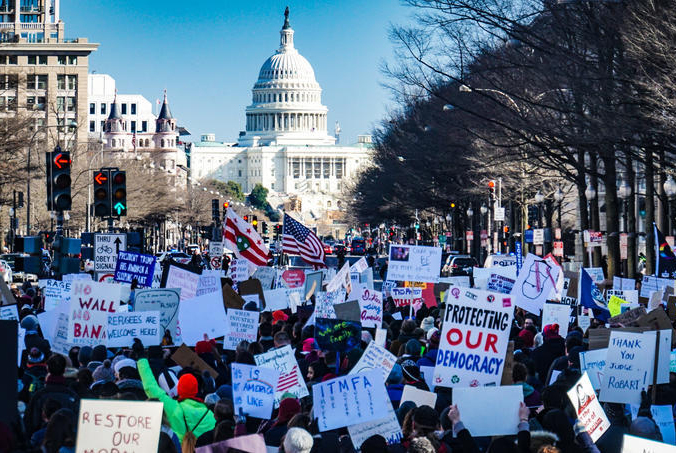 1. Podívejte se na fotografii. Co tam je a co tam není? ▲ protest▲ účet na Twitteru▲ budova amerického Kongresu▲ násilí▲ příznivci prezidenta▲ zraněný člověk…………………………………………….………………………Při poslechu:2. Označte, co je/není pravda.Twitter trvale zablokovala účet prezidenta.	ANO/NETrump podpořil protesty v Kongresu. 		ANO/NEPři protestech nikdo nezemřel. 			ANO/NENásilí v Kapitolu prezidenta Trumpa šokovalo. 	ANO/NEPrezident musí rezignovat.  			ANO/NE……………………………………………………………………………………..Po poslechu:3. Doplňte slova v závorkách ve správné formě. Twitter zablokoval (1. Trump) …………………………..Společnost Twitter trvale zablokovala účet (2. prezident Trump) ……………………  Trump minulý týden na svém účtu vyzval své příznivce k protestům u (3. budova) …………………….. amerického Kongresu. Při protestech zemřelo 5 lidí a několik desítek lidí bylo zraněno. Násilí v (4. Kapitol) …………………… šokovalo celý svět. Podle některých (5. politik) ………………..  je americký prezident labilní a nebezpečný a měl by rezignovat.  4. GramatikaVe zprávě slyšíte: „Prezident je nebezpečný a měl by rezignovat“. Jak dát radu a doporučení pomocí „měl by“ najdete v učebnici Česky krok za krokem, lekce 13, strana 110.